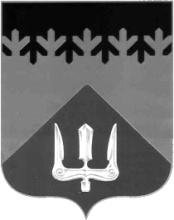 СОВЕТ ДЕПУТАТОВВОЛХОВСКОГО МУНИЦИПАЛЬНОГО РАЙОНА ЛЕНИНГРАДСКОЙ ОБЛАСТИРЕШЕНИЕот  29  марта  2019  года                                                                                             №  76В соответствии с Федеральным законом от 06.10.2003   №131-ФЗ «Об общих принципах организации местного самоуправления в Российской Федерации», Федеральным законом от 7.02.2011 № 6-ФЗ «Об общих принципах организации и деятельности контрольно-счетных органов субъектов Российской Федерации и муниципальных образований», Федеральным законом от 02.03.2007 № 25-ФЗ «О муниципальной службе в Российской Федерации», Уставом Волховского муниципального района Ленинградской области, Положением о Контрольно-счётном органе Волховского муниципального района Ленинградской области, утвержденного решением Совета депутатов Волховского муниципального района от 15.11.2017 №86, Регламентом Совета депутатов Волховского муниципального района Ленинградской области, утвержденного решением Совета депутатов Волховского муниципального района от 20 апреля 2011 года № 21 (с изменениями и дополнениями), Совет депутатов Волховского муниципального района Ленинградской областирешил:Наделить заместителя главы Волховского муниципального района Ленинградской области КАФОРИНА Сергея Александровича полномочиями главы Волховского муниципального района Ленинградской области.Настоящее решение вступает в силу с момента его подписания и подлежит опубликованию в официальных средствах массовой информации Волховского муниципального района.Председательствующий на заседанииСовета депутатов Волховского муниципального района/Заместитель главы Волховского муниципального района  					           Кафорин С.А.О наделении заместителя главы Волховского муниципального района Ленинградской области полномочиями главы Волховского муниципального района Ленинградской области